ПОСТАНОВЛЕНИЕАдминистрации Муниципального образования«Мамхегское сельское поселение»                         от 20.05.2019.  №19                                                             а.Мамхег О внесении изменений и дополнений в муниципальную программу «Формирование современной городской среды » на 2018-2022 годыот  03 .08.2018г   № 19     В соответствии с постановлением правительства Российской Федерации от 9 февраля 2019 года №106 «О внесении изменений в приложение № 15 государственной программы Российской Федераций «Обеспечение доступным и жильём коммунальными услугами граждан Российской Федерации  », Уставом муниципального образования «Мамхегское сельское поселение» Глава администрации муниципального образования «Мамхегское сельское поселение»  ПОСТАНОВЛЯЮ:          1. Внести изменение и дополнение в муниципальную  программу «Формирование современной городской среды » на 2018-2022 годыот  03 .08.2018г   № 19  следующие изменения и дополнения:     1) Срок реализации муниципальной программы 2022год заменить на 2024год.2. Разместить настоящее постановление на официальном сайте администрации «Мамхегское сельское поселение» в сети интернет и обнародовать в районной газете «Заря».3. Контроль за исполнение настоящего постановления оставляю за собой.Глава администрации МО «Мамхегское сельское поселение»                                                 Р.А. Тахумов РЕСПУБЛИКА АДЫГЕЯАдминистрацияМО «Мамхегское сельскоепоселение»385440, а. Мамхег,,ул. Советская,54а.88-777-3-9-22-34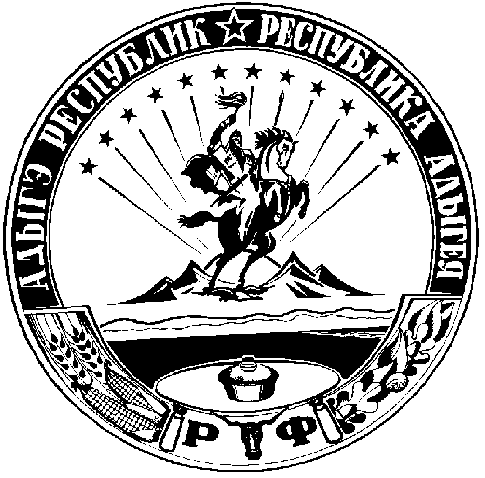 АДЫГЭ РЕСПУБЛИКМуниципальнэ образованиеу«Мамхыгъэ чъыпIэ кой»иадминистрацие385440, къ. Мамхэгъ,ур. Советскэм, 54а.88-777-3-9-22-34